Lesson 3: Gráficas de dibujos con escalaStandards AlignmentsTeacher-facing Learning GoalsInterpret scaled picture graphs to generate questions (orally and in writing) about the data.Student-facing Learning GoalsExploremos gráficas de dibujos con escala.Lesson PurposeThe purpose of this lesson is for students to read and answer questions about scaled picture graphs.In previous lessons, students reviewed how to create and interpret single-unit scale picture graphs. In this lesson, students learn that a scaled picture graph is a picture graph where each picture represents an amount other than 1. They read, interpret, and answer questions about scaled picture graphs with a scale of 2 and 5, and generate questions that can be answered by these graphs.Math CommunityTell students that, at the end of the lesson, they will be asked to identify specific actions from their “Doing Math” list (both teacher and student sections) they personally experienced.Access for: Students with DisabilitiesRepresentation (Activity 2) English LearnersMLR8 (Activity 2)Instructional RoutinesNumber Talk (Warm-up)Lesson TimelineTeacher Reflection QuestionIn this lesson, students make sense of scaling a picture graph by a number other than 1. How does this support the work that students will do with multiplication later in this unit?Cool-down(to be completed at the end of the lesson)  5minPájaros en el parqueStandards AlignmentsStudent-facing Task StatementJada recolectó datos para saber cuántos pájaros de cada tipo vio camino a casa.Los datos se muestran en esta gráfica de dibujos: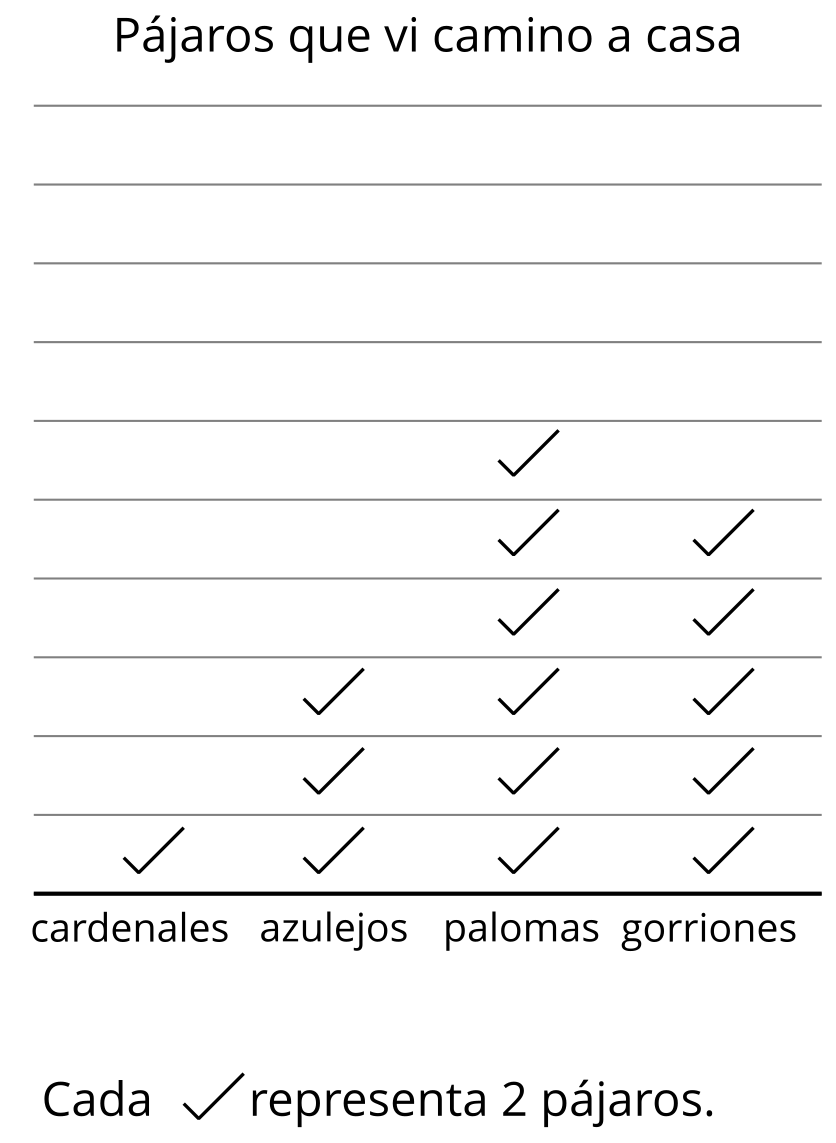 A partir de los datos de la gráfica:¿Cuántos gorriones vio Jada camino a casa?Escribe una pregunta que podrías hacer sobre los pájaros que Jada vio camino a casa.Student Responses10 sparrowsSample responses: How many birds did Jada see on the way home? How many blue jays and cardinals did Jada see on the way home?Building On2.NBT.B.5Addressing3.MD.BBuilding Towards3.MD.B.3Warm-up10 minActivity 115 minActivity 220 minLesson Synthesis10 minCool-down5 minAddressing3.MD.B